Schmutz 28.März 2013 Küttigen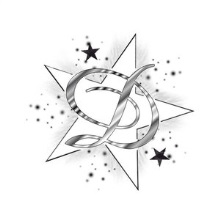 Diabetiker RezepteGl-> glykämischer IndexEier mit Spinat1El Olivenöl3Schalotten fein gehackt500gr kleine Spinatblätter4El SahnePfeffer, Muskatnuss4Eier4El geriebenen ParmesanOfen vorheizen dann bei 200° Schalotten glasig Dünsten in Bratpfanne.  Nun auch noch den Spinat dabei geben und 4Min dünsten. Nun mit Sahne übergiessen und abschmecken.Alles in Formgeben und 4 Löcher machen in der Masse und da die Eier geben und alles 12-15 Min Backen.Gl niederigMexikanische Eier8Eier2El Milch1Tl Olivenöl1 rote Peperoni entkernen und würfeln½ rote Chili entkernen und Würfeln1frische Chorizo Wurst klein schneiten4El gehackter Koriander4 scheiben ToastbrotenEier, Milch und Pfeffer in einer Schüssel zerschlagen. Nun das Olivenöl erhitzen und Wurst dann Peperoni und Chili Dünsten. Nun die Milchmasse beigeben danach auf dem Toastbrot verteilen.Gl niedrigToskanische Bohnensuppe1El Olivenöl4 scheiben Pacetta gehackt2 Knoblauchzehen gepresst1gr. Zwiebel800gr Cannellinibohnen1 Zweig Rosmarie1l BoullionPfefferPacetta im Olivenöl Dünsten nun die Zwiebel und Knoblauch auch. Nun Alles in Brühe geben mit allen anderen Zutaten und kochen 15 Min bei mittlerer Hitze. Nun Rosmarie Zweig entfernen und Pürieren.Salat mit gemischten Pilzen3El Pinienkerne2 Zwiebeln gehackt4El Olivenöl2 Knoblauchzehen gepresst3 scheiben Weizenvollkornbrot200gr Gemischter Salat250gr. Champion geschnitten150gr. Shiitake  Pilze geschnitten150gr Austernpilze geschnittenDressing1 Knoblauchzehe gepresst2El Rotweinessig4El Walnussöl1El frische Petersilie, PfefferBrot, Pinienkeren, Zwiebel rösten im Bachoffen bei 180 ° . Nun alles mischen in einer Schüssel mit dem Dressing. Gl niederigKüttigen 7.August 2013D.Schmutz